Projektlabor: „Zukunft & Nachhaltigkeit“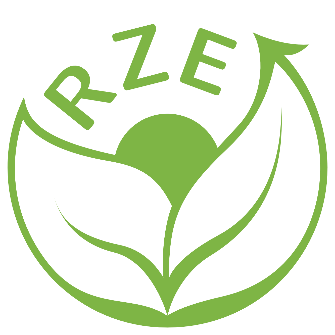 WiSe 2021/22KonzeptpapierBHT-(AStA)-HochbeeteNamen der Gruppenteilnehmer Kevin Arnold, Max Bohlmann und Chenye ZhangKontaktdaten (E-Mail-Adresse von mind. einem Gruppenteilnehmer)Dieses Dokument ist lizensiert  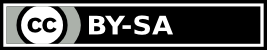 https://creativecommons.org/licenses/by-sa/4.0/EinführungUns Interessiert die Erweiterung der Hochbeete im Sinne der Biodiversität und Stadt Begrünung.Auch haben wir uns für dieses Projekt entschieden um das Projekt fortzusetzen, denn wir würden es Schade finden, wenn die Hochbeete einfach nur ungenutzt rumstehen.Da in Tempelhof und Berlin, durch den Heißen Sommer, viele Bäume gefällt wurden, wollen wir, selbst wenn es nicht viel ist, ein bisschen was zur wieder Begrünung der Stadt beitragen.ProjektzielDie Beete Bepflanzen und mit Nutz- und Insekten und Bienen Pflanzen bestücken. Einerseits für einen Snack (für die Studierenden) und für die Bestäubung und Anlockung der Insekten.Insektenhotels Aufbauen/Beschaffen, um dafür zu sorgen die Insekten für die Bestäubung, auch zu den Pflanzen.Infotafeln Erstellen, um die Pflanzen zu bestimmen und es anderen zu erleichtern zu erkennen welche Pflanzen was brauchen.Interessengemeinschaft Bilden, damit das Hochbeet auch nach uns weiter gepflegt werden.Projektplan/ZeitplanBudgetplanSubstrat PflanzensamenGitter um Mäuse und Ratten vom abknabbern der Wurzlen abzuhalte.  Holz für Insektenhotel (Ebay)Kooperationmail@himmelbeet.degarten@himmelbeet.depachtbeete@himmelbeet.dehttps://himmelbeet.de/kontaktAusblick Eine Regenauffangtonne/ Bewässerungsanlage Bauen oder Beschaffen um die Pflege der Pflanzen zu erleichtern.Aufgabe/TeilaufgabeVerantwortungDatumSubstrat beschaffenMax29.11.Finanzantrag an die AStATeam29.11Planung der Bepflanzung und Beschaffung des Saatgutes Kevin6.12Insektenhotel Baumaterialien Beschaffen/ (Bauen)Chenye13.12Infotafel Erstellen /Pflegeplan (pflanzen erstellen)Max13.12Interessengemeinschaft bildenKevin20.12Vorabgabe der BerichteTeam16.01.Abgabe der BerichteTeam23.01.